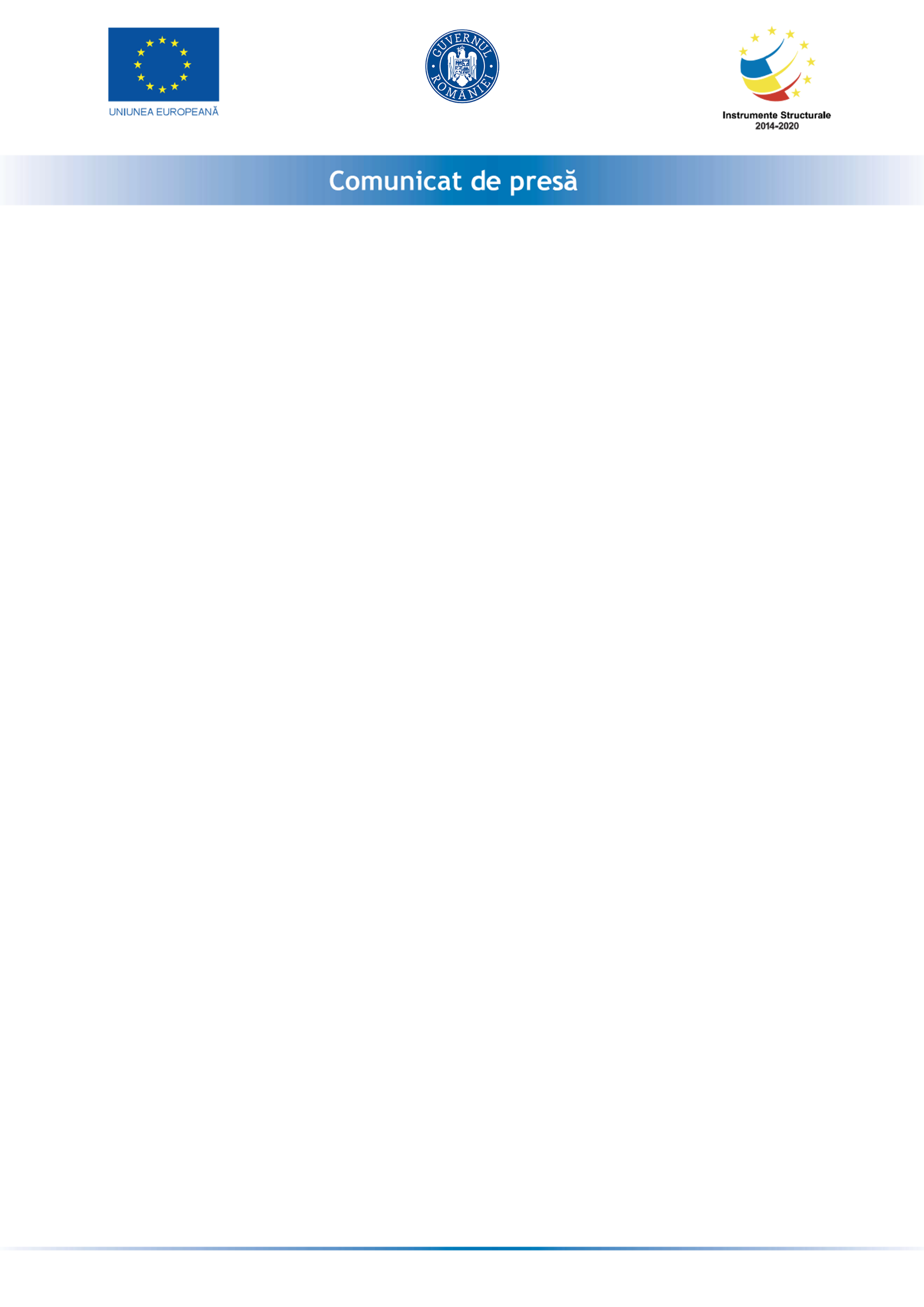 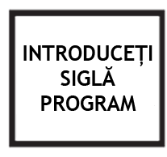 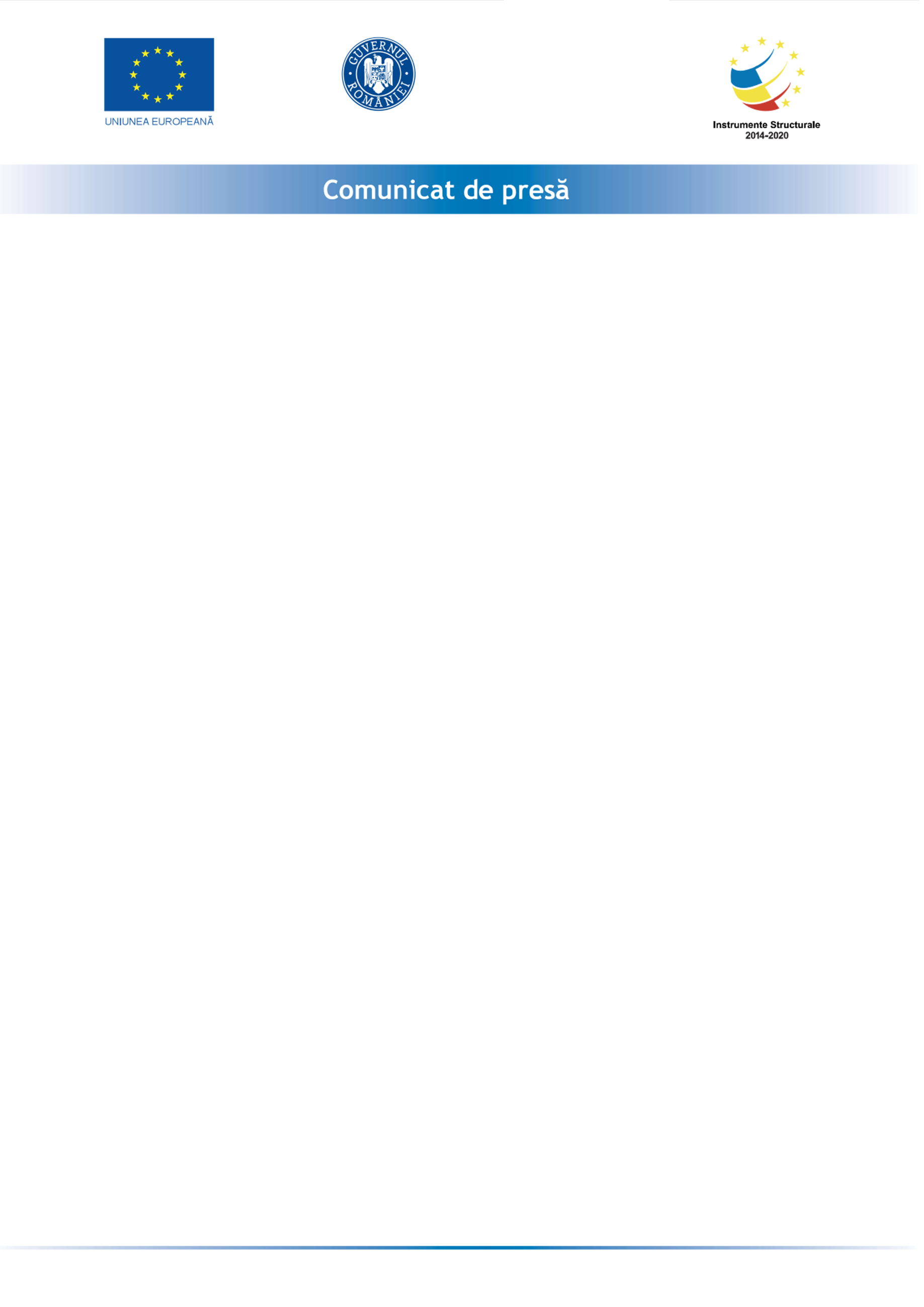 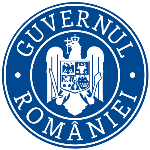 Weissman International Transport Company SRL, anunța lansarea proiectul cu titlul ” Accesare granturi pentru capital de lucru in cadrul Weissman International Transport company” proiect  nr RUE 10204 înscris în cadrul Măsurii ”Granturi pentru capital de lucru”, instituită prin OUG nr 130/2020.Proiectul se derulează pe o perioada de maxim 12 luni, începând cu data semnării contractului de finanțare cu Ministerul Economiei, Energiei si Mediului de Afaceri/ AIMMAIPE , respectiv  05.08.2021Obiectivul proiectului îl reprezintă sprijinirea Weissman International Transport Company SRLProiectul are printre principalele rezultate, următoarele: -menținerea activității pe o perioada de minim 6 luni,-menținerea numărului locurilor de munca față de data depunerii cererii, pe o perioadă de minimum 6 luni, la data acordării granturilorValoarea proiectului este de 834.913,75 lei (valoarea totala) din care : 725.925,00 lei grant si 108.888,75 lei cofinanțare.Proiect cofinanțat din Fondul  prin Programul Weissman International Transport Company SRLlocalitateaArad, DN 69 ARAD-TIMIŞOARA, KM 46+100, stânga, telefon 0741659117, jud. AradPersoană de contact:Gorea Bogdanweissman.company@gmail.com /tel.0741659117